OMB Control No: 0970-0531Expiration Date: 07/31/2022 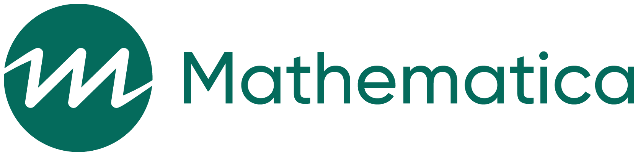 Facilitator Interview ProtocolDRAFTNovember 2021NOTE: This protocol is intended as a guide, not a script. The protocol has been developed to apply to facilitators of SRAE programs. Thank you for taking the time to speak with us today. My name is [name] and my colleague is [name], and we are from Mathematica, an independent research firm. Today we would like to talk about your experiences related to the new facilitation technique you learned at training. We will ask you questions about the facilitator training, your experiences using the strategies in the classroom, the reactions of youth in the program, and any suggested improvements or areas where you need additional support. We will use the information you share with us to write a summary of what we have learned, but we will not use your name, so please feel free to talk openly about your experiences and opinions. We will keep your responses private to the extent permitted by law. Participation in this information collection is voluntary. Our conversation will take no more than 45 minutes.Do you consent to participate in this interview?An agency may not conduct or sponsor, and a person is not required to respond to, a collection of information unless it displays a currently valid OMB control number. The OMB number for this information collection is 0970-0531and the expiration date is 07/31/2022.If it is ok with you, we would like to audio record our discussion today. Only members of our research team will have access to this recording, and we will destroy it after we complete our study. If you do not agree to the recording, you can still participate, and we will not record it, but we will have someone to take notes. Do you have any objections to us recording this discussion?	A. 	Training	First, let’s discuss the training you attended that introduced the facilitation strategy on [INSERT STRATEGY]. A1.	What did you think of the training, guidance, and materials provided? A2.	Overall, how clear was the training? A3.	Did you feel like the training prepared you to implement the facilitation strategies when delivering your program’s SRAE curriculum? What contributed to this feeling of preparedness?A4.	What, if any, changes or additions would you suggest to the training? How do you think these changes/additions would improve the training?A5.	Since the training, if you’ve had opportunities to practice implementing the strategies outside of the classroom (for example, during staff workshops), can you share how these opportunities have gone? B. 	Use of facilitation strategies	Now let’s discuss your use of the facilitation strategy during sessions with youth. B1.	Have you begun integrating the strategies from the training in the classes you teach? 	If yes, please describe your initial experiences, including what went well and what you hope to improve moving forward.	If no, what has caused you to not use the strategies?B2.	How often do you use the facilitation strategies?	In a typical class, how much of your time is spent using the new strategies?B3.	How would you describe your comfort with using the new strategies? What is contributing to this level of comfort and how could it be improved? 	Which elements of the strategies are more comfortable than others for you to use and why do these feel more comfortable? B4.	Please describe a time when a strategy worked as you expected.B5.	What is helping you to use the strategies when facilitating your SRAE program?B6.	Please describe any challenges you’ve experienced using the strategies. What would help you to address these challenges?B7.	How are the new strategies different from your usual way of delivering the curriculum?C. 	Youth reaction to the facilitation strategies	Next, I’d like to learn about youths’ reaction to the facilitation strategies. We are particularly interested in comparing differences in youths’ reactions to the program before and after the strategies were implemented.C1.	How have youth responded when you have used the new facilitation strategies?C2.	Please describe any changes you’ve noticed in youths’ engagement in the class after implementing the new strategies.C3.	Please describe any changes you’ve observed in program climate or cohesion after implementing the new strategies.C4.	Please describe any changes you’ve noticed in how youth understand or apply the content in your SRAE program after implementing the new strategies.D. 	Recommendations for improvement	Finally, I’d like to get your feedback on the training approaches and materials.D1.	What, if any, areas would you appreciate additional training to help you feel more equipped to use the strategy when facilitating classes?D2.	Do you feel you have received enough support to implement these strategies in the classroom? What, if any, areas would you appreciate additional support?D3.	Do you have any recommendations for adapting the strategies, training materials, or support you receive that would make it easier for you to integrate the strategies in the curriculum or to use them in the classroom? THE PAPERWORK REDUCTION ACT OF 1995This collection of information is voluntary and will be used to provide the Administration for Children and Families with information to help refine and guide program development in the area of adolescent pregnancy prevention. Public reporting burden for the collection of information is estimated to average 45 minutes per response, including the time for reviewing instructions, gathering and maintaining the data needed, and reviewing the collection of information. An agency may not conduct or sponsor, and a person is not required to respond to, a collection of information unless it displays a currently valid OMB control number. The OMB number and expiration date for this collection are OMB #: 0970-0531, Exp: 07/31/2022. Send comments regarding this burden estimate or any other aspect of this collection of information, including suggestions for reducing this burden, to Tiffany Waits at twaits@mathematica-mpr.com.